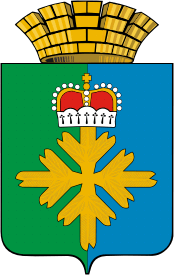 ДУМА ГОРОДСКОГО ОКРУГА ПЕЛЫМШЕСТОЙ СОЗЫВВТОРОЕ ЗАСЕДАНИЕРЕШЕНИЕот 27.10.2016 № 22/2п. ПелымО внесении изменений в решение Думы городского округа Пелым от 31.05.2016 № 43/40«Об утверждении размера платы граждан зажилищные услуги,  оказываемые населениюгородского округа Пелым на период с 01.07.2016 года по 30.06.2017 года»В соответствии с Постановлением Правительства Российской Федерации от 06.02.2006 № 75 «О порядке проведения органами местного самоуправления открытого конкурса управляющей организации  для управления многоквартирным домом», Постановлением Правительства Российской Федерации от 06.05.2011 № 354 «О предоставлении коммунальных услуг собственникам и пользователям помещений в многоквартирных домах и жилых домов», итоговым протоколом № 1 конкурса по отбору управляющей организации для управления многоквартирными домами, письмом Пелымского ЛПУ МГ от 14.09.2016 № 02/2466 «Об установлении размера платы за содержание жилья, имеющие все виды благоустройства в многоквартирных домах, обслуживаемых обществом с ограниченной ответственностью «Гарант», руководствуясь статьей 23 Устава городского округа Пелым, Дума городского округа ПелымРЕШИЛА:1. Внести в решение Думы городского округа Пелым от 31.05.2016 № 43/40 «Об утверждении размера платы граждан за жилищные услуги,  оказываемые населению городского округа Пелым на период с 01.07.2016 года по 30.06.2017 года» следующие изменения:1) в пункте 2 слова «Пелымским линейно-производственным управлением магистральных газопроводов населению городского округа Пелым, на период с 01 июля 2016 года по 30 июня 2017 года»  заменить словами «Обществом с ограниченной ответственностью «Гарант» населению городского округа Пелым, на период с 01 августа 2016 года по 30 июня 2017 года»;2) в пункте 4 слова «Пелымское ЛПУ МГ (Начальник С.Н. Зубков)» заменить словами «ООО «Гарант» (Директор О.А. Хамзаева)»;3) в приложении № 2:в наименовании слова «Пелымским линейно-производственным управлением магистральных газопроводов населению городского округа Пелым, на период с 01 июля 2016 года по 30 июня 2017 года»  заменить словами «Обществом с ограниченной ответственностью «Гарант» населению городского округа Пелым, на период с 01 августа 2016 года по 30 июня 2017 года»;в графе 4 строки 1 слова «Плата граждан с 01.07.2016 года по 30.06.2017 года» заменить словами «Плата граждан с 01.08.2016 года по 30.06.2017 года».  2. Настоящее решение вступает в силу со дня его опубликования.3. Опубликовать настоящее решение в газете «Пелымский вестник».4. Контроль исполнения настоящего решения возложить на постоянную комиссию по жилищно-коммунальному хозяйству, и землепользованию, муниципальной собственности (Тищенко В.С.).Глава городского округа Пелым                                                              Ш.Т. Алиев Председатель Думы городского округа Пелым                                                                        С.Н. Зубков